NOTAS DE DISCIPLINA FINANCIERA1. Balance Presupuestario de Recursos Disponibles NegativoSe informará:a) Acciones para recuperar el Balance Presupuestario de Recursos Disponibles Sostenible.NO APLICAFundamento Artículo 6 y 19 LDF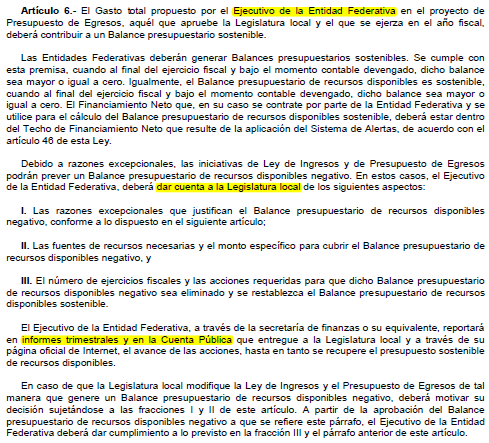 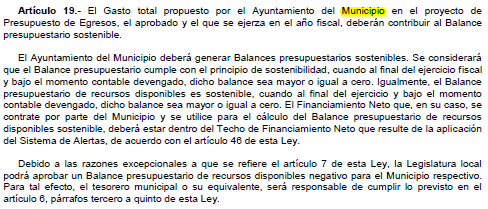 2. Aumento o creación de nuevo GastoSe informará:a) Fuente de Ingresos del aumento o creación del Gasto no Etiquetado.b) Fuente de Ingresos del aumento o creación del Gasto Etiquetado.Fundamento Artículo 8 y 21 LDF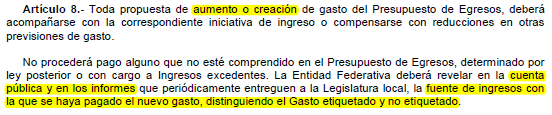 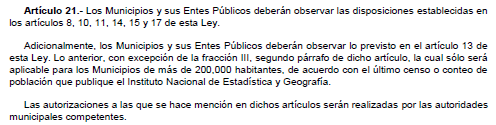 3. Pasivo Circulante al Cierre del Ejercicio (ESF-12)Se informará solo al 31 de diciembreFundamento Artículo 13 VII y 21 LDF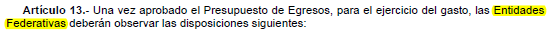 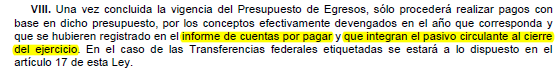 4. Deuda Pública y ObligacionesSe revelará:a) La información detallada de cada Financiamiento u Obligación contraída en los términos del Título Tercero Capítulo Uno de la Ley de Disciplina Financiera de las Entidades Federativas y Municipios, incluyendo como mínimo, el importe, tasa, plazo, comisiones y demás accesorios pactados.NO APLICAFundamento Artículo 25 LDF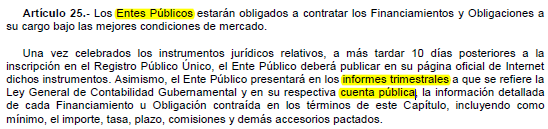 5. Obligaciones a Corto PlazoSe revelará:a) La información detallada de las Obligaciones a corto plazo contraídas en los términos del Título Tercero Capítulo Uno de la Ley de Disciplina Financiera de las Entidades Federativas y Municipios, incluyendo por lo menos importe, tasas, plazo, comisiones y cualquier costo relacionado, así mismo se deberá incluir la tasa efectiva.NO APLICAFundamento Artículo 31 LDF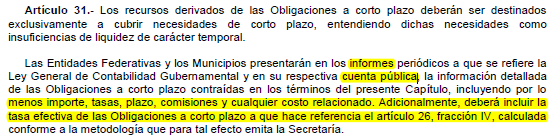 6. Evaluación de CumplimientoSe revelará:a) La información relativa al cumplimiento de los convenios de Deuda Garantizada.NO APLICAFundamento Artículo 40 LDF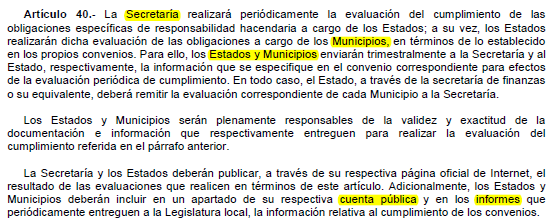 FondoCOGAmpliaciónReducciónInternaTotal111978780164,627.2364,627.23700064,627.2364,627.23799164,627.2364,627.231119787802-1,449,875.000.00-1,449,875.003000-17,988.82408,812.65390,823.833831-17,988.82408,812.65390,823.837000-1,431,886.18-408,812.65-1,840,698.837991-1,431,886.18-408,812.65-1,840,698.831519811100190,148.21-4,361,111.720.00-4,170,963.511000190,148.21-492,060.990.00-301,912.781131-700,497.21-700,497.211212886,402.25886,402.251311-3,034.67-3,034.671321-18,532.21-18,532.211323-40,346.65-40,346.651411-156,772.15-156,772.151412-494,713.09-494,713.091441190,148.21-411,163.84-221,015.6315314,064,764.464,064,764.4615411,130,929.581,130,929.581591-1,205,191.76-1,205,191.761592-214,109.20-214,109.201611-492,060.99-2,747,543.01-3,239,604.001711-88,718.52-88,718.521712-1,473.98-1,473.982000-513,961.826,821.01-507,140.812111-6,976.96-85,305.20-92,282.162112-14,231.3962,329.2048,097.812141-162,433.31-436,553.43-598,986.742151-49,669.921,800.00-47,869.922161-686.386,570.005,883.622212-81,984.10-2,982.40-84,966.502231-1,335.702,794.401,458.702461-36,933.05-1,000.00-37,933.052481-51,402.24-3,000.00-54,402.242491-38,847.31-15,660.00-54,507.312612-1.11218,792.42218,791.312711-56.2360,660.0060,603.772911-33,708.00-33,708.002931-0.20209.00208.802941-19,013.52185,411.42166,397.902961-16,682.40130.00-16,552.40298112,625.6012,625.603000-3,350,978.60-2,133,402.11-5,484,380.713111-143,860.0083,995.00-59,865.003131-24,699.60-205,122.59-229,822.193141-72,330.63-10,340.00-82,670.633151-360.00-73,947.00-74,307.003152-89,080.49-304,117.55-393,198.043171-32,040.36-179,510.77-211,551.133181-45,820.82-254,718.00-300,538.823221-18,560.00-18,560.003231-63,116.20-45,779.80-108,896.00331189,690.0089,690.003331-332,172.04-332,172.043341-305,356.62-252,164.10-557,520.723361-169,433.00-169,433.003381-253,596.81-253,596.813391-104,270.00-104,270.003411-26,772.35-26,772.353451-243,158.06-257,293.94-500,452.003471-26,045.20-26,045.203491-93.9421,040.0020,946.063511-268,538.91-126,240.00-394,778.913521-121,402.80-155,494.20-276,897.003531-131,544.90-106,863.30-238,408.203551-112,815.775,000.00-107,815.773571-37,163.02-37,163.023581-272,903.46-272,903.463591-26,417.803,950.01-22,467.793611-412,584.65-412,584.653612-122,866.00-11,594.00-134,460.003631-3,712.00129,224.00125,512.00369111,594.0011,594.003711-111,436.67-5,000.00-116,436.673712-133,549.00-133,549.003721-75,227.414,500.00-70,727.413722-53,278.38-53,278.383751-26,453.8187,000.0060,546.193761-70,389.58-70,389.583812-175,075.27-175,075.273831-978.6823,700.0022,721.323852-27,629.000.00-27,629.003853-49,521.90-49,521.903921-7,633.75-7,633.753981-74,284.59310,285.00236,000.414000-2,302.4477,000.0074,697.564521-2,302.4477,000.0074,697.565000-1,807.872,049,581.102,047,773.23511190,992.2190,992.215151-1,000.00363,868.71362,868.715211-0.95119,214.00119,213.055411-806.921,564,736.921,563,930.0056519,854.209,854.205971-99,084.94-99,084.94Total254,775.44-5,810,986.720.00-5,556,211.28Procuraduría de los Derechos Humanos del Estado de Guanajuato
Informe de cuentas por pagar y que integran el pasivo circulante al cierre del ejercicio
Ejercicio 2019Procuraduría de los Derechos Humanos del Estado de Guanajuato
Informe de cuentas por pagar y que integran el pasivo circulante al cierre del ejercicio
Ejercicio 2019Procuraduría de los Derechos Humanos del Estado de Guanajuato
Informe de cuentas por pagar y que integran el pasivo circulante al cierre del ejercicio
Ejercicio 2019Procuraduría de los Derechos Humanos del Estado de Guanajuato
Informe de cuentas por pagar y que integran el pasivo circulante al cierre del ejercicio
Ejercicio 2019Procuraduría de los Derechos Humanos del Estado de Guanajuato
Informe de cuentas por pagar y que integran el pasivo circulante al cierre del ejercicio
Ejercicio 2019COGConceptoDevengado
(a)Pagado
(b)Cuentas por pagar
(c)=(a-b)COGConceptoDevengado
(a)Pagado
(b)Cuentas por pagar
(c)=(a-b)Gasto No Etiquetado107,454,171.32101,587,471.125,866,700.201000Servicios Personales75,984,444.2271,919,679.764,064,764.462000Materiales y Suministros3,094,728.193,077,877.6116,850.583000Servicios Generales25,452,528.1224,038,898.011,413,630.114000Transferencias, Asignaciones, Subsidios y Otras Ayudas224,697.56224,697.560.005000Bienes Muebles, Inmuebles e Intangibles2,697,773.232,326,318.18371,455.056000Inversión Pública0.000.000.007000Inversiones Financieras y Otras Provisiones0.000.000.008000Participaciones y Aportaciones 0.000.000.009000Deuda Pública0.000.000.00Gasto Etiquetado0.000.000.001000Servicios Personales0.000.000.002000Materiales y Suministros0.000.000.003000Servicios Generales0.000.000.004000Transferencias, Asignaciones, Subsidios y Otras Ayudas0.000.000.005000Bienes Muebles, Inmuebles e Intangibles0.000.000.006000Inversión Pública0.000.000.007000Inversiones Financieras y Otras Provisiones0.000.000.008000Participaciones y Aportaciones 0.000.000.009000Deuda Pública0.000.000.00Total107,454,171.32101,587,471.125,866,700.20